3.2.2. Number of Workshops/ seminars conducted on Intellectual Property Rights (IPR) and Industry-Academia Innovative practices during the         last year3.2.2.1. Total number of workshops/ seminars conducted on Intellectual Property Rights (IPR) and Industry- Academia Innovative practices year wise during last year.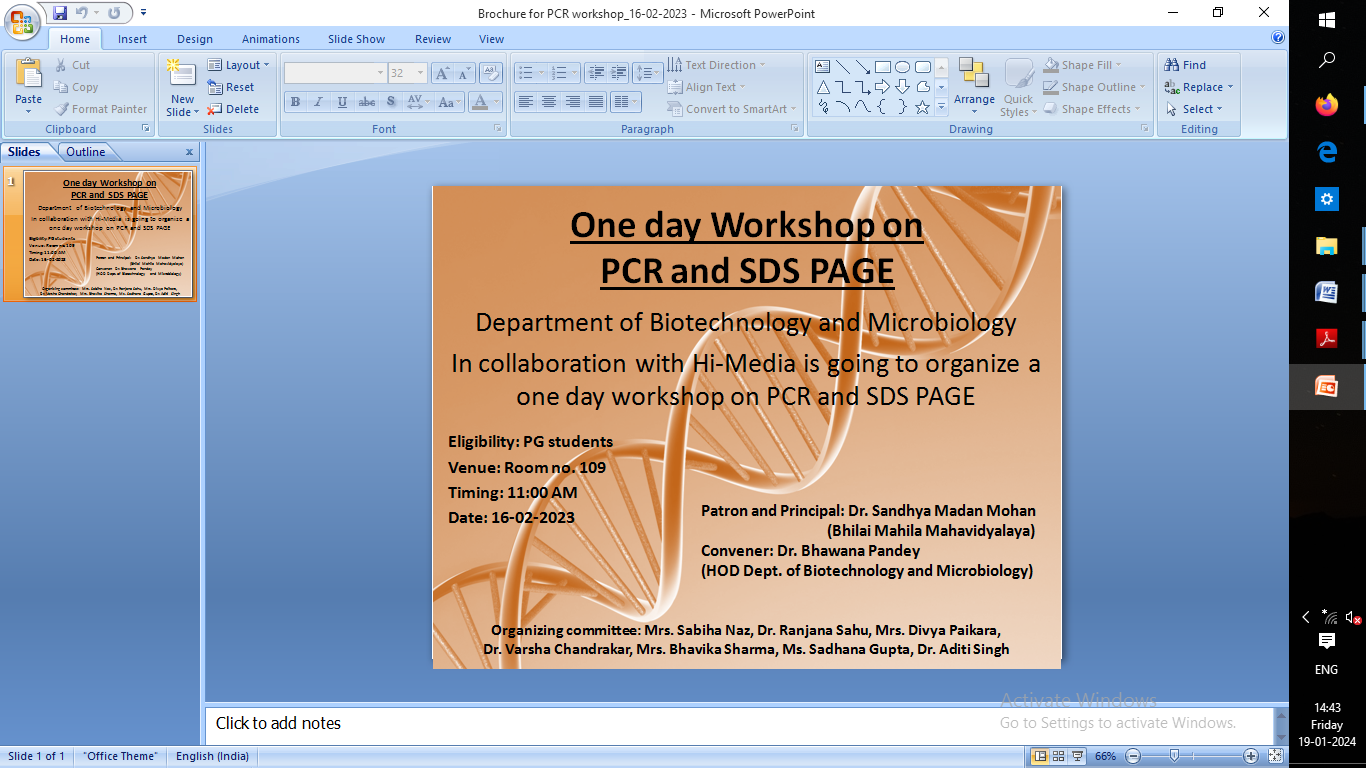 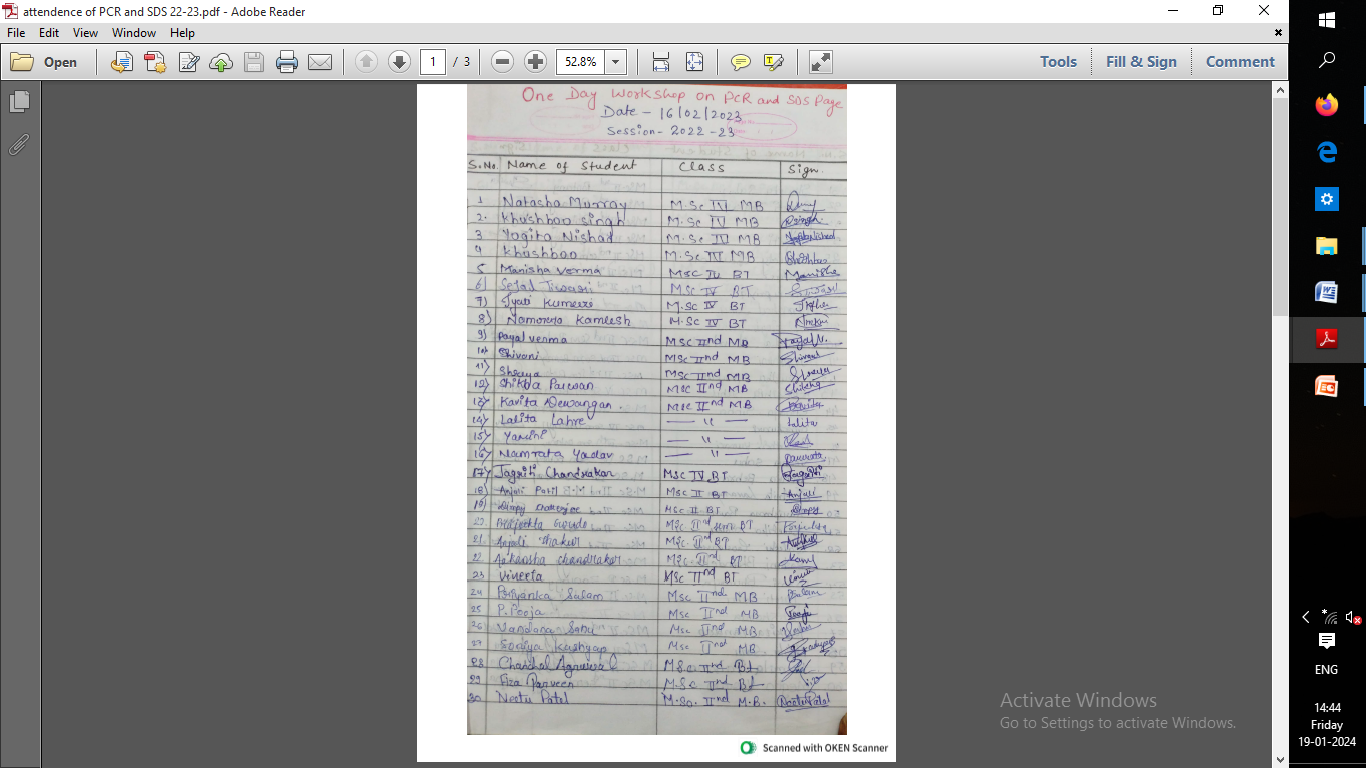 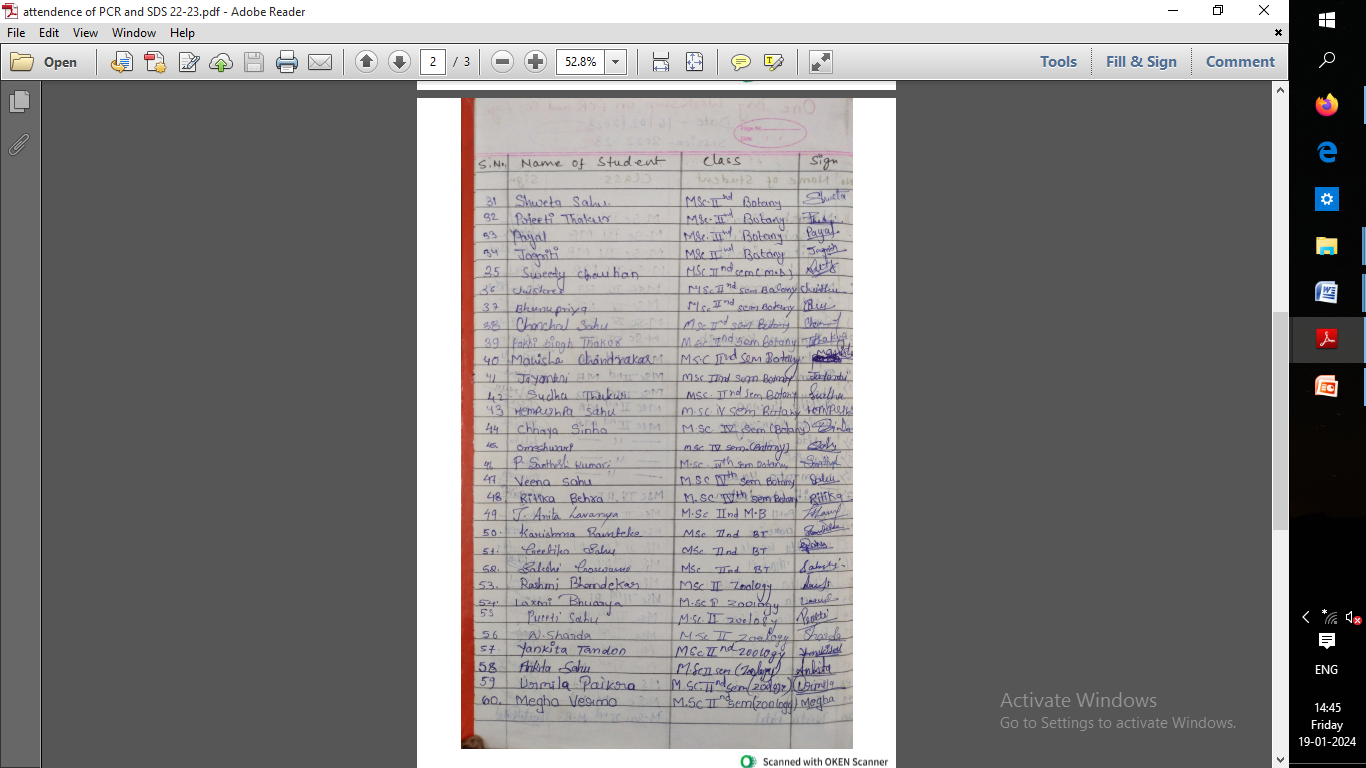 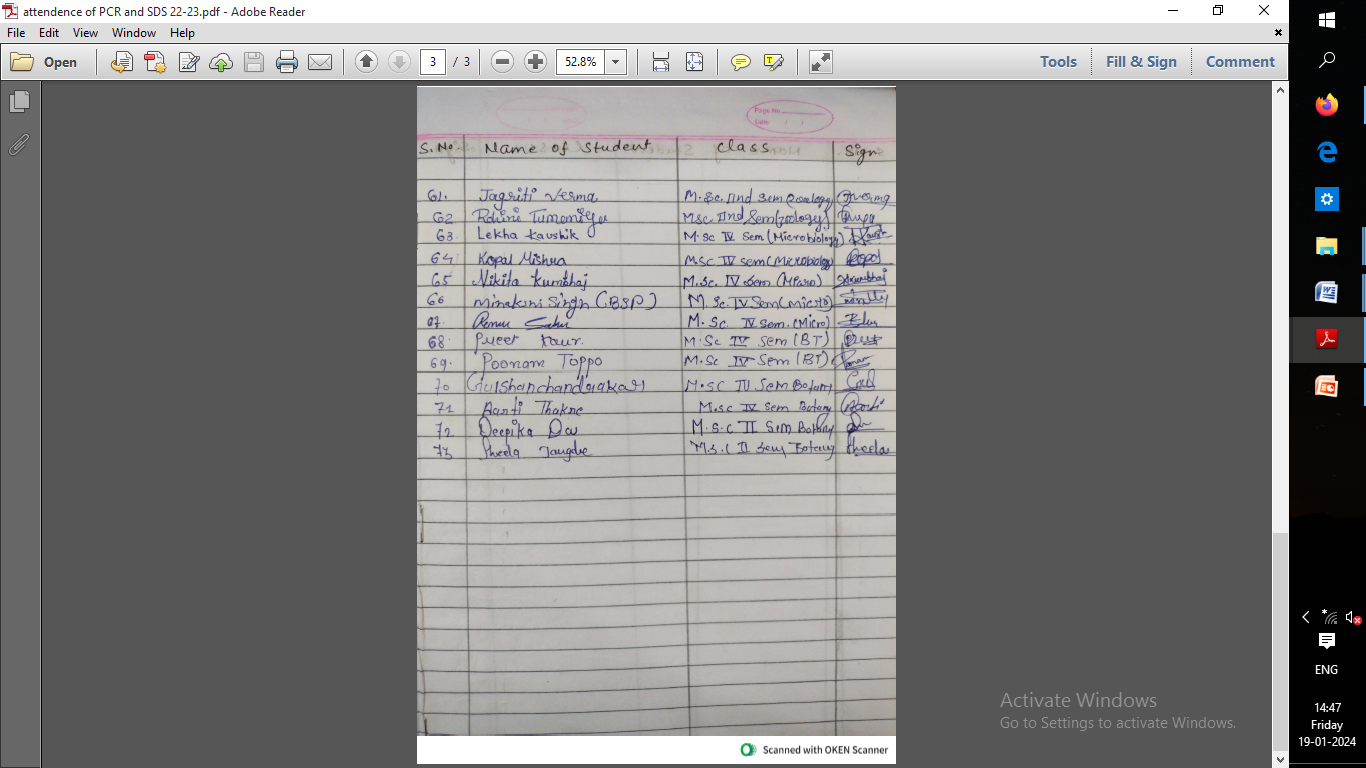 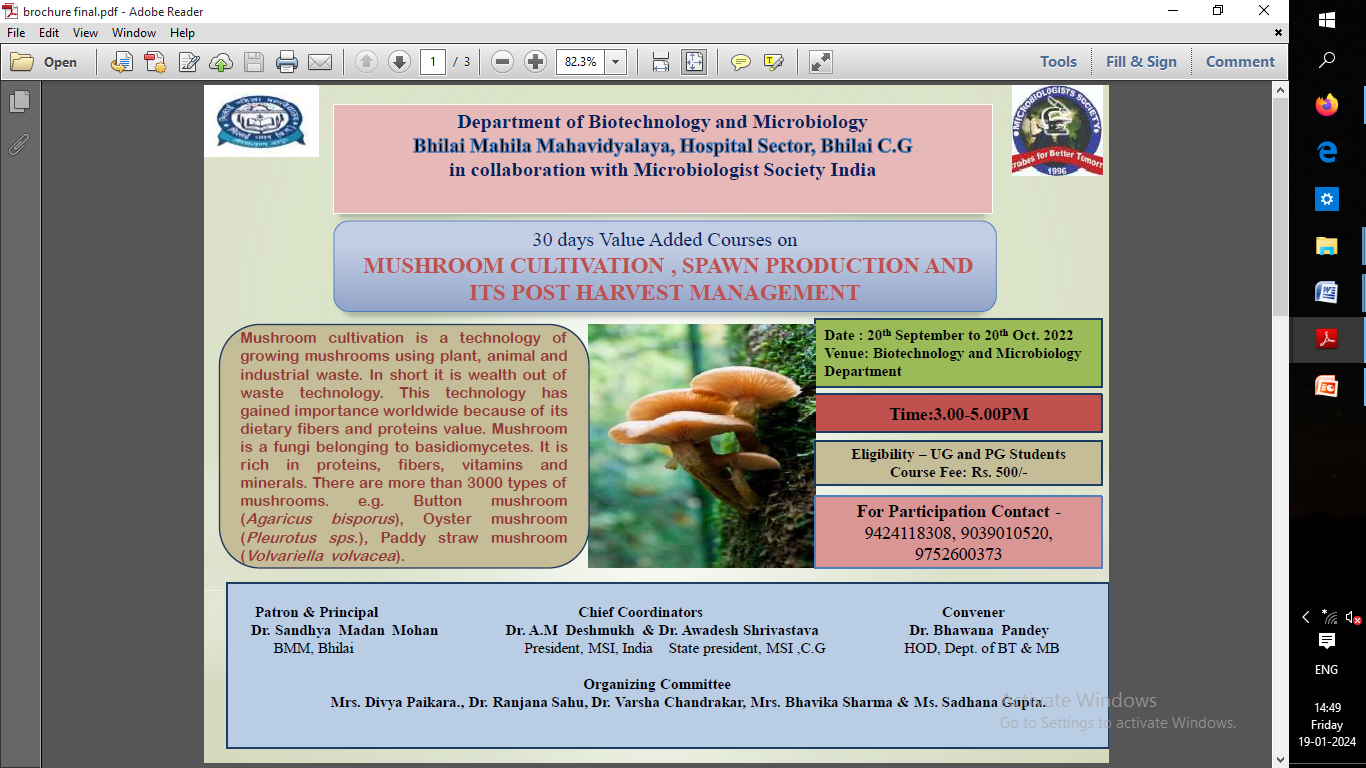 LIST OF PARTICIPANTS IN 30 DAYS VALUE ADDED COURSE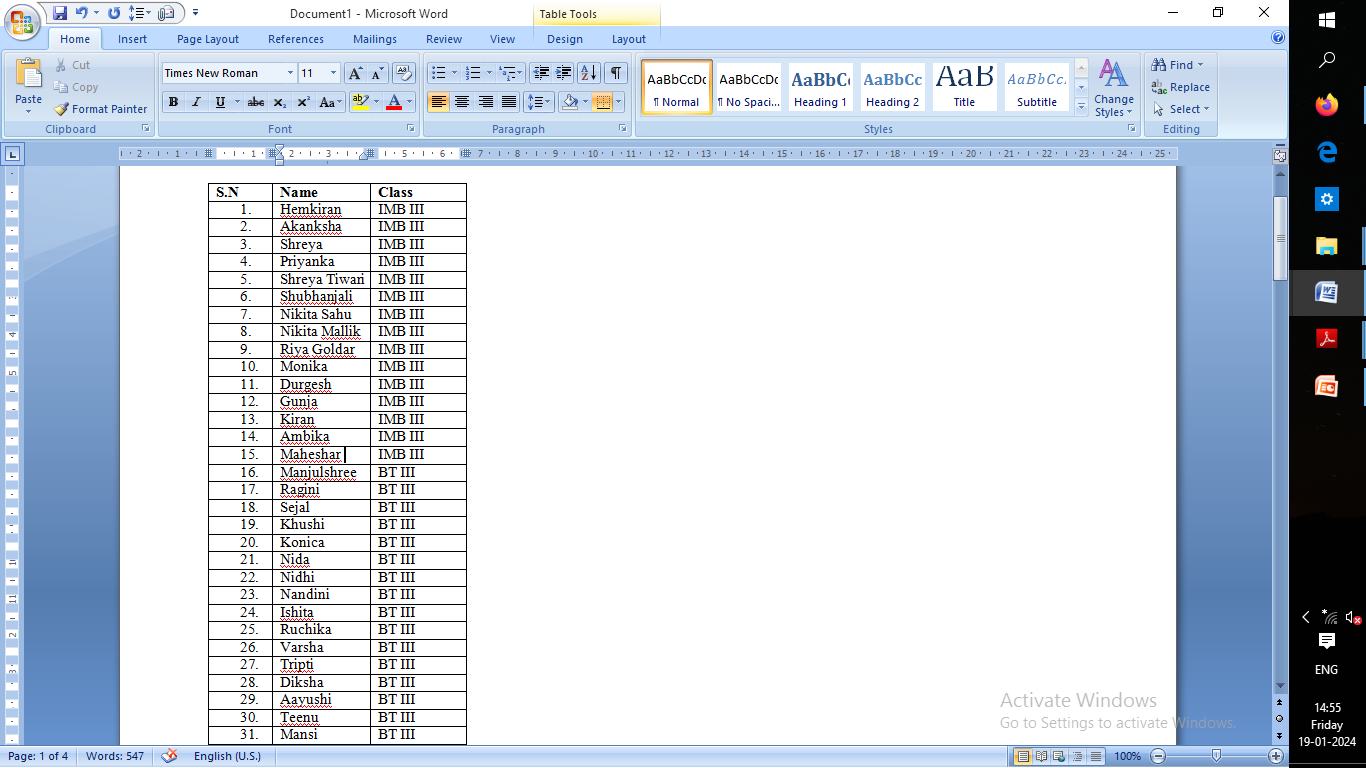 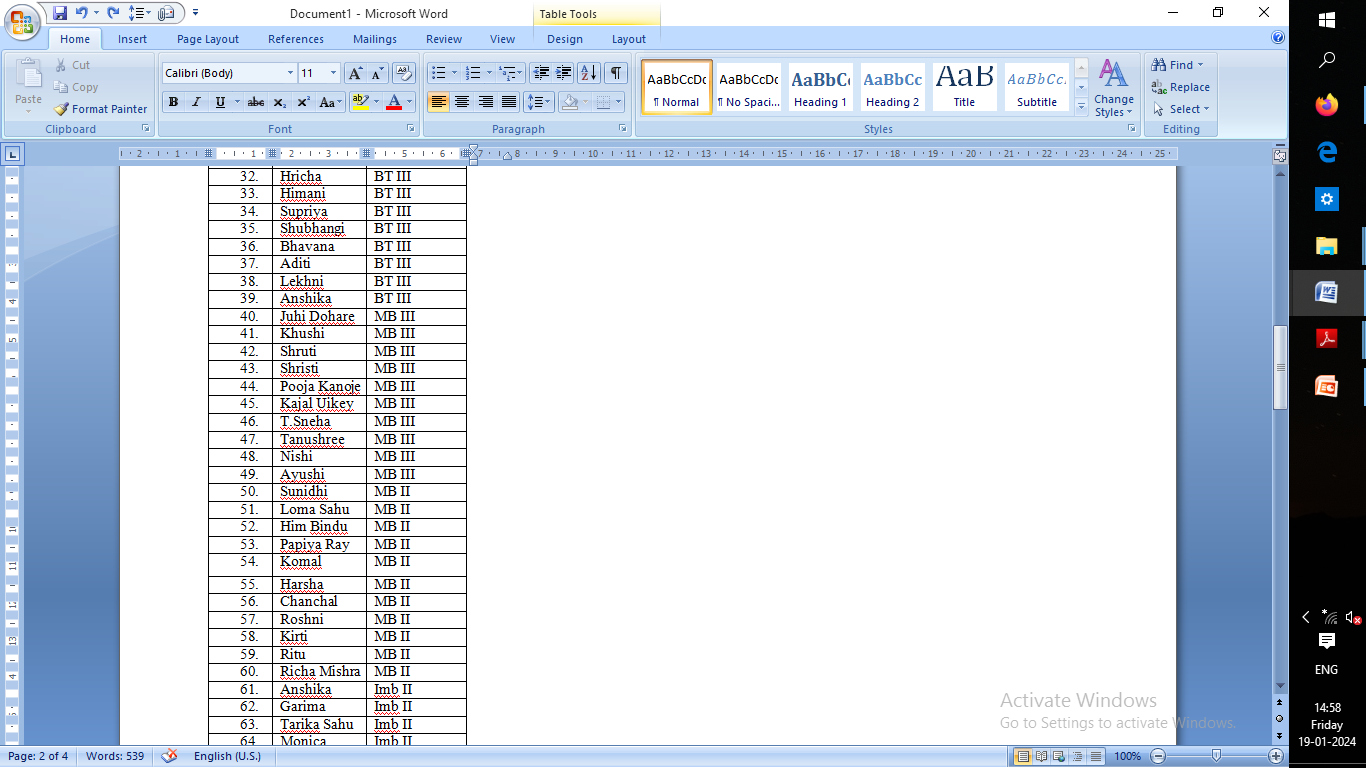 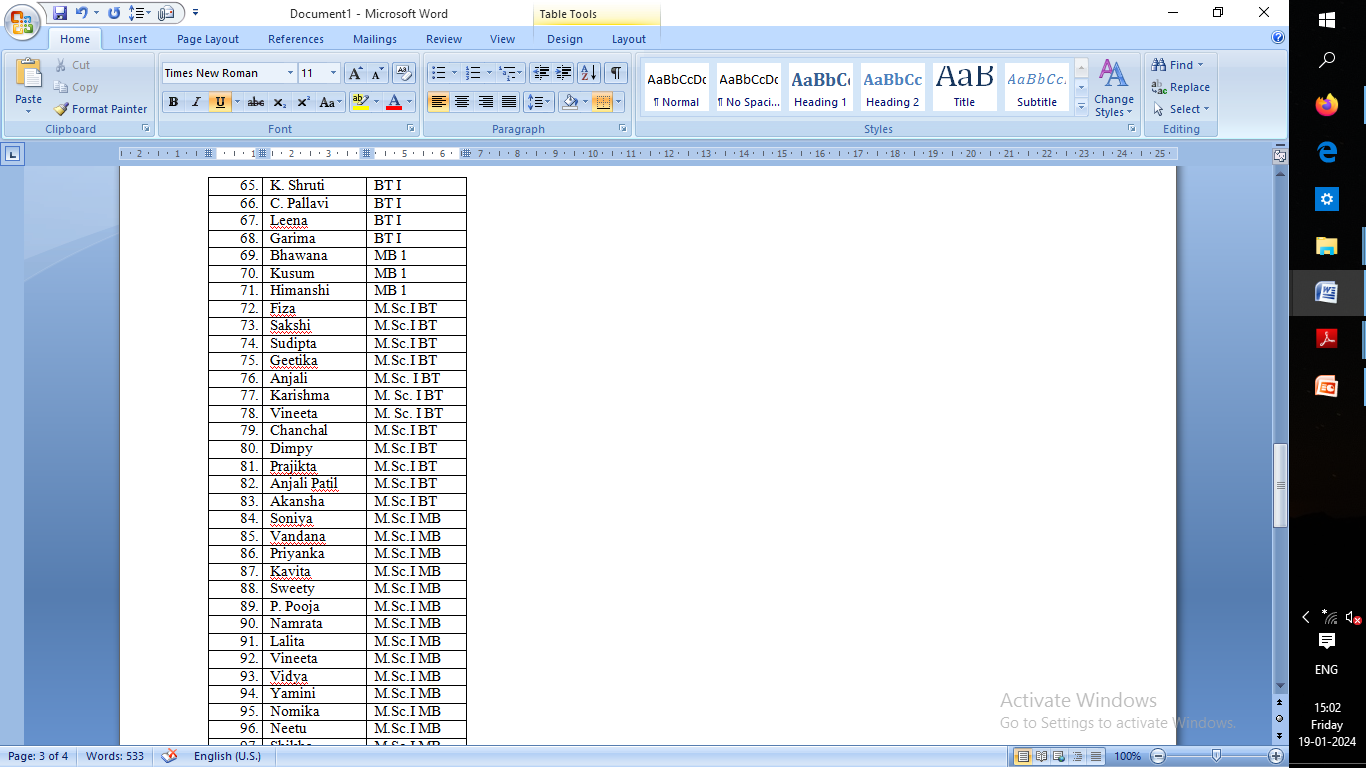 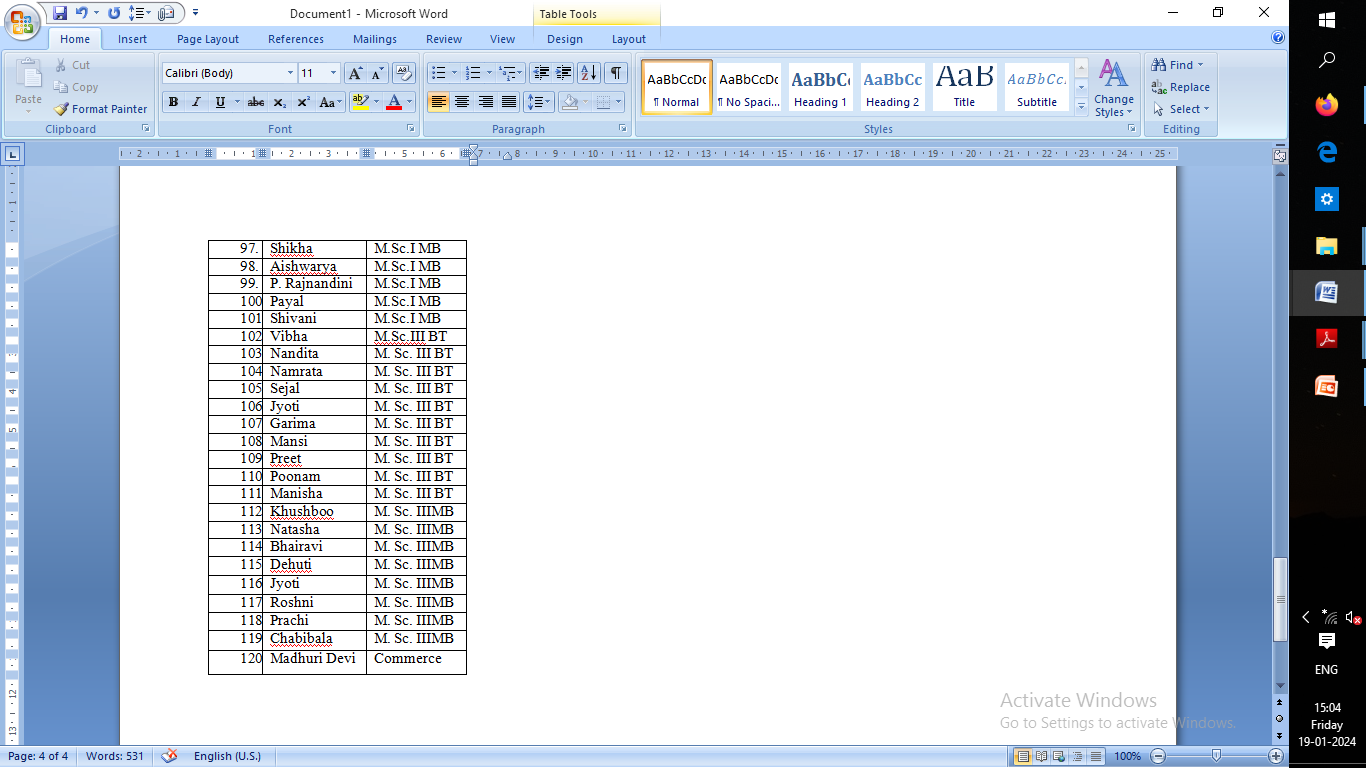 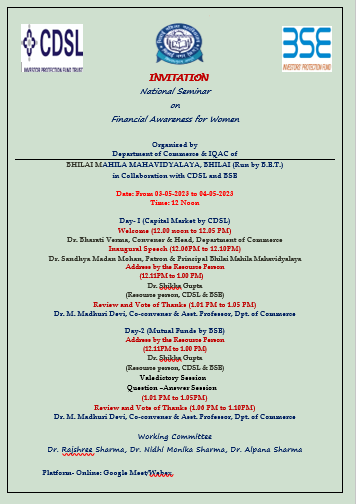 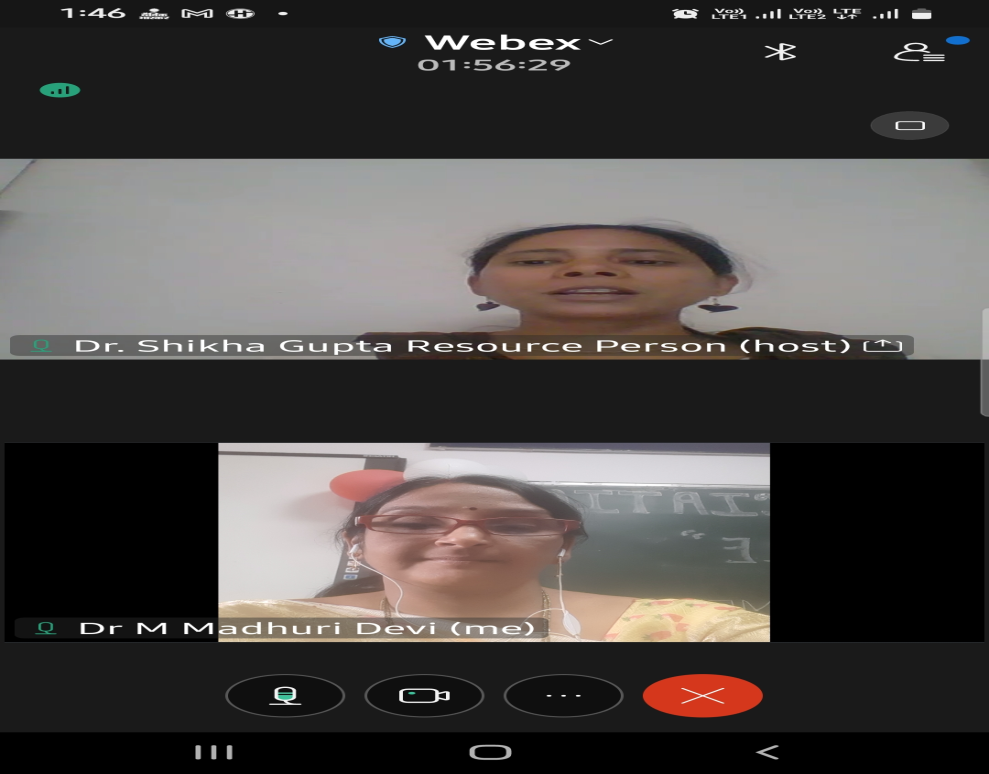 Faculty Development Programme on Investment Planning:            6th May 2023: 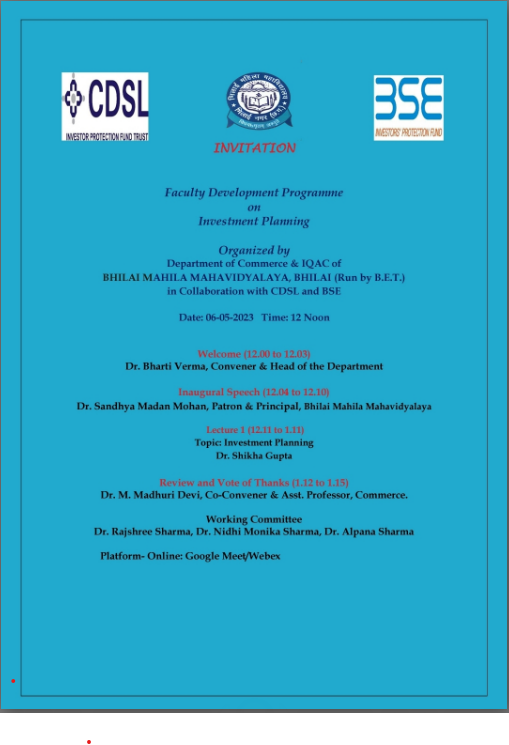 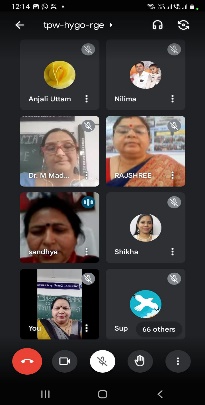 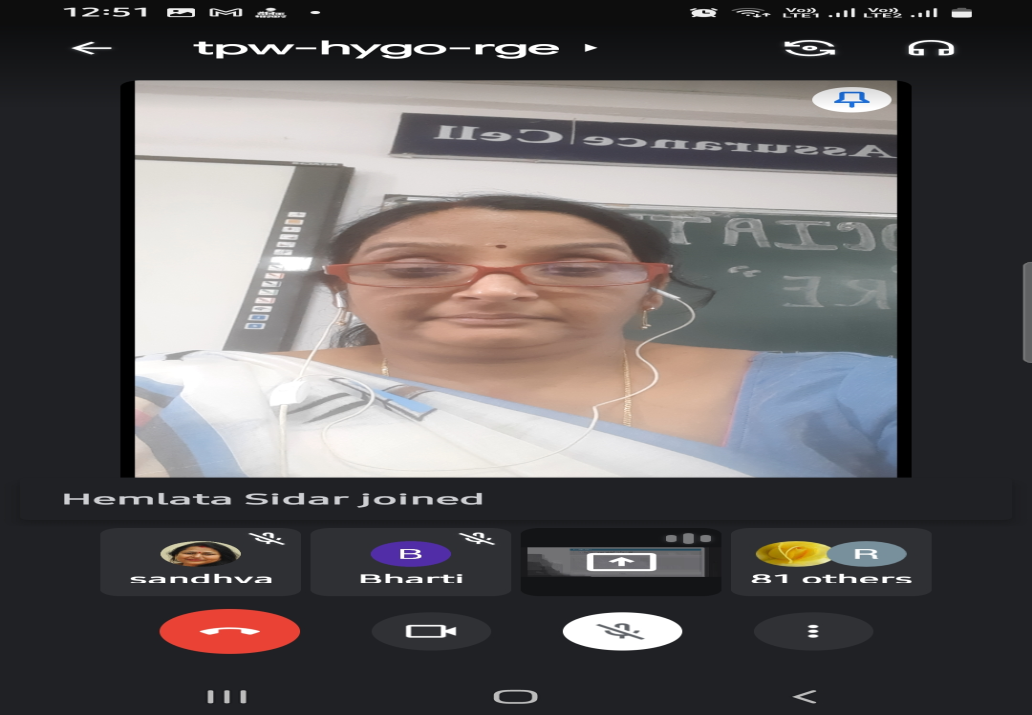 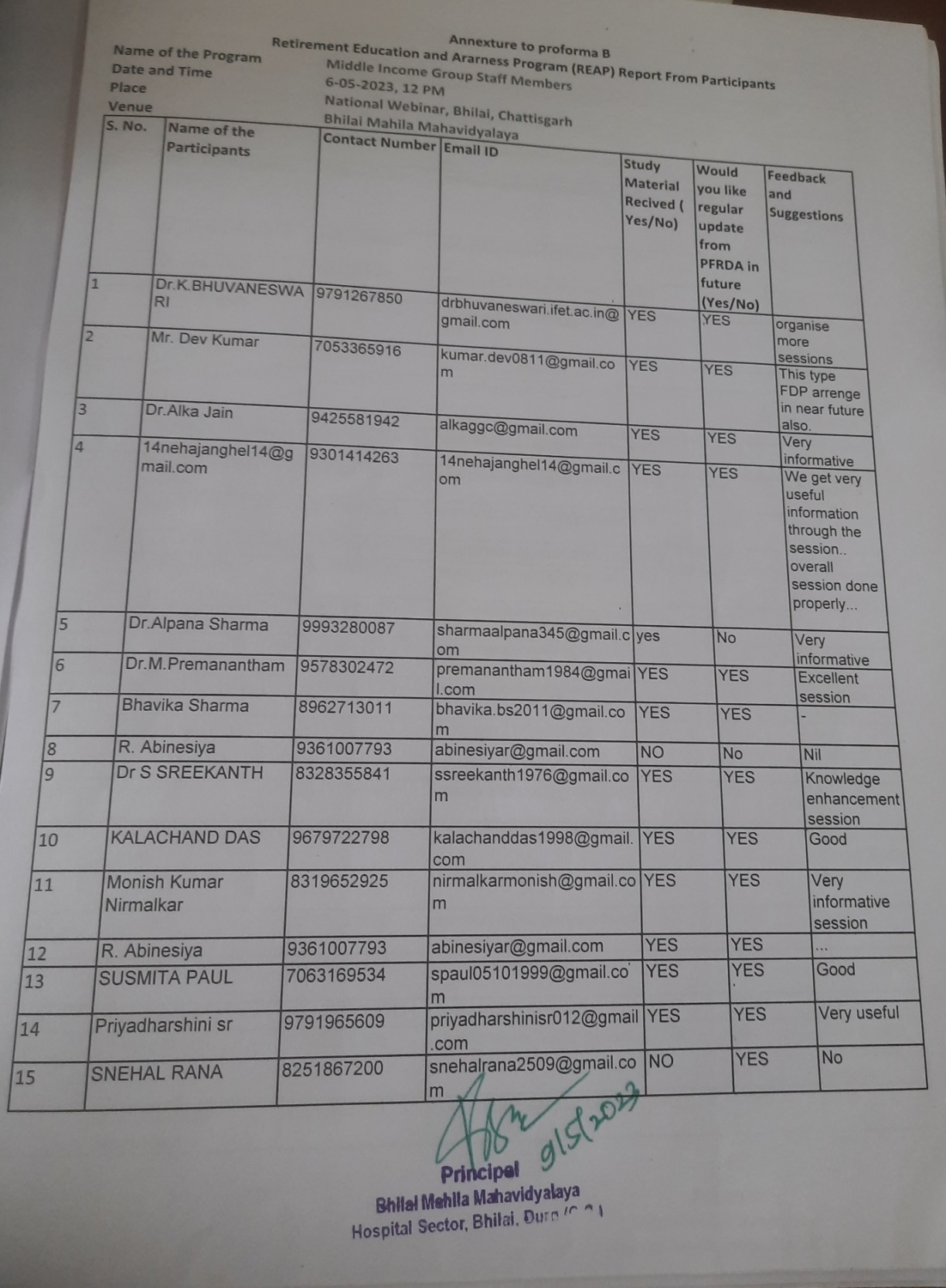 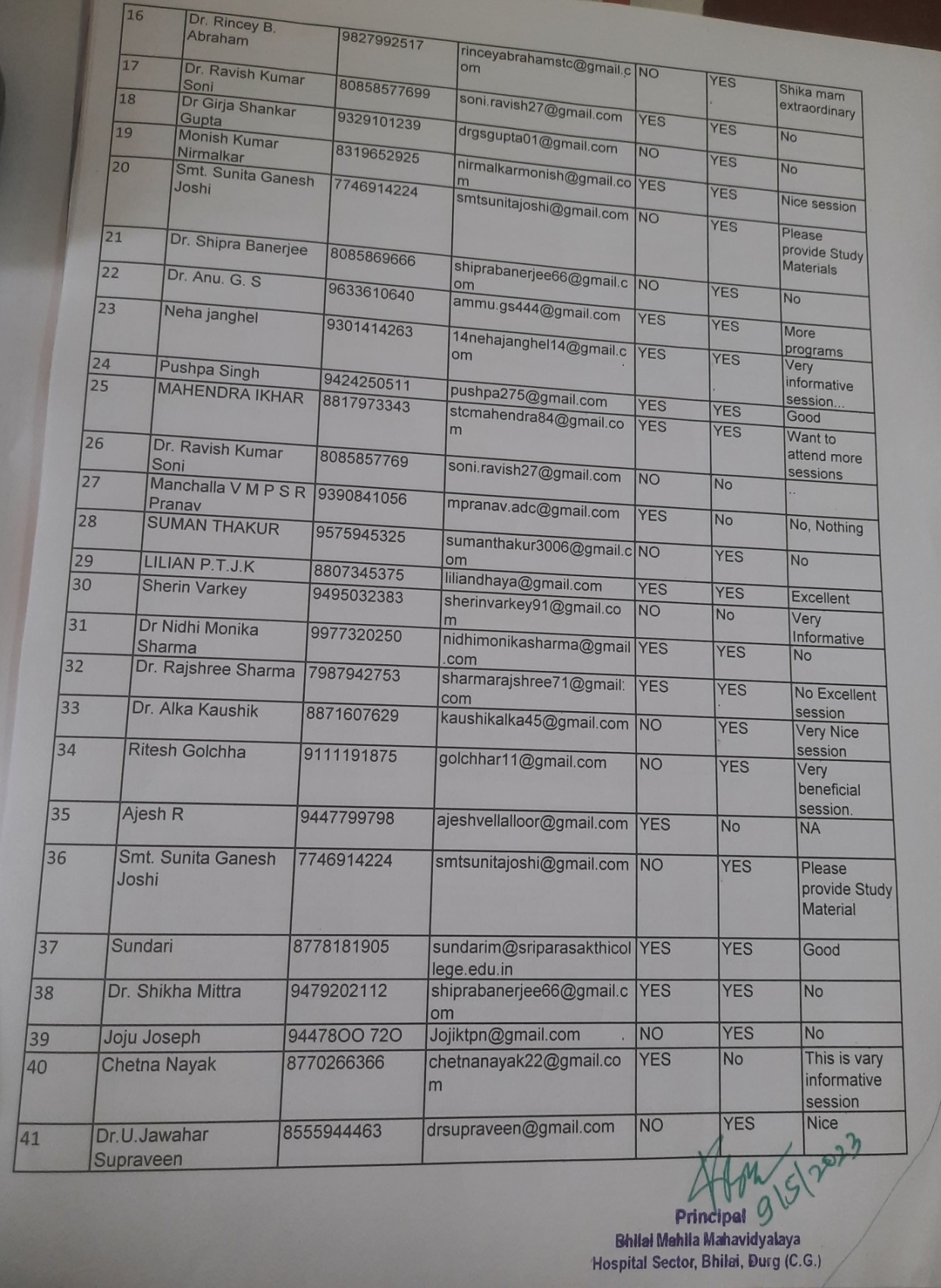 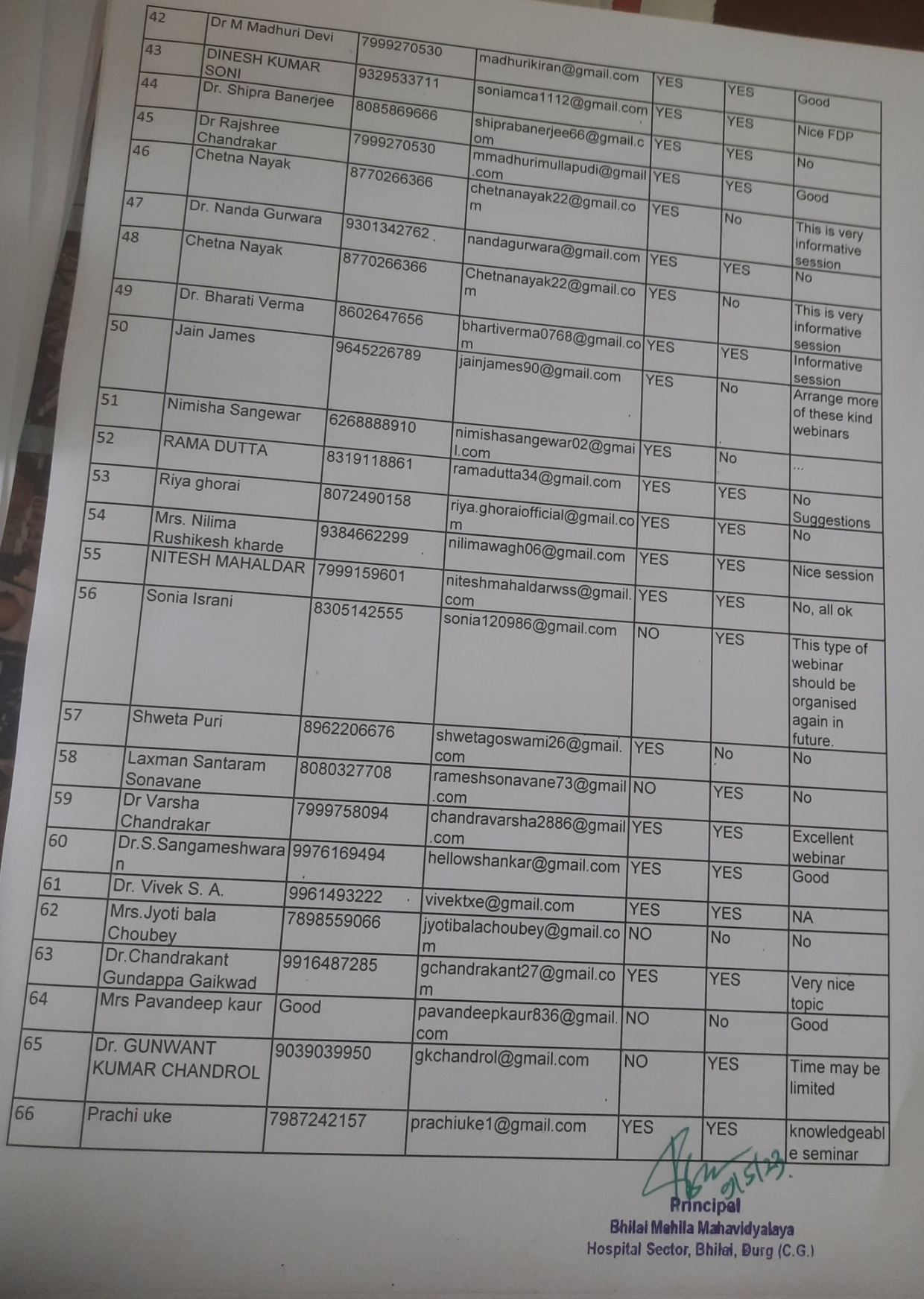 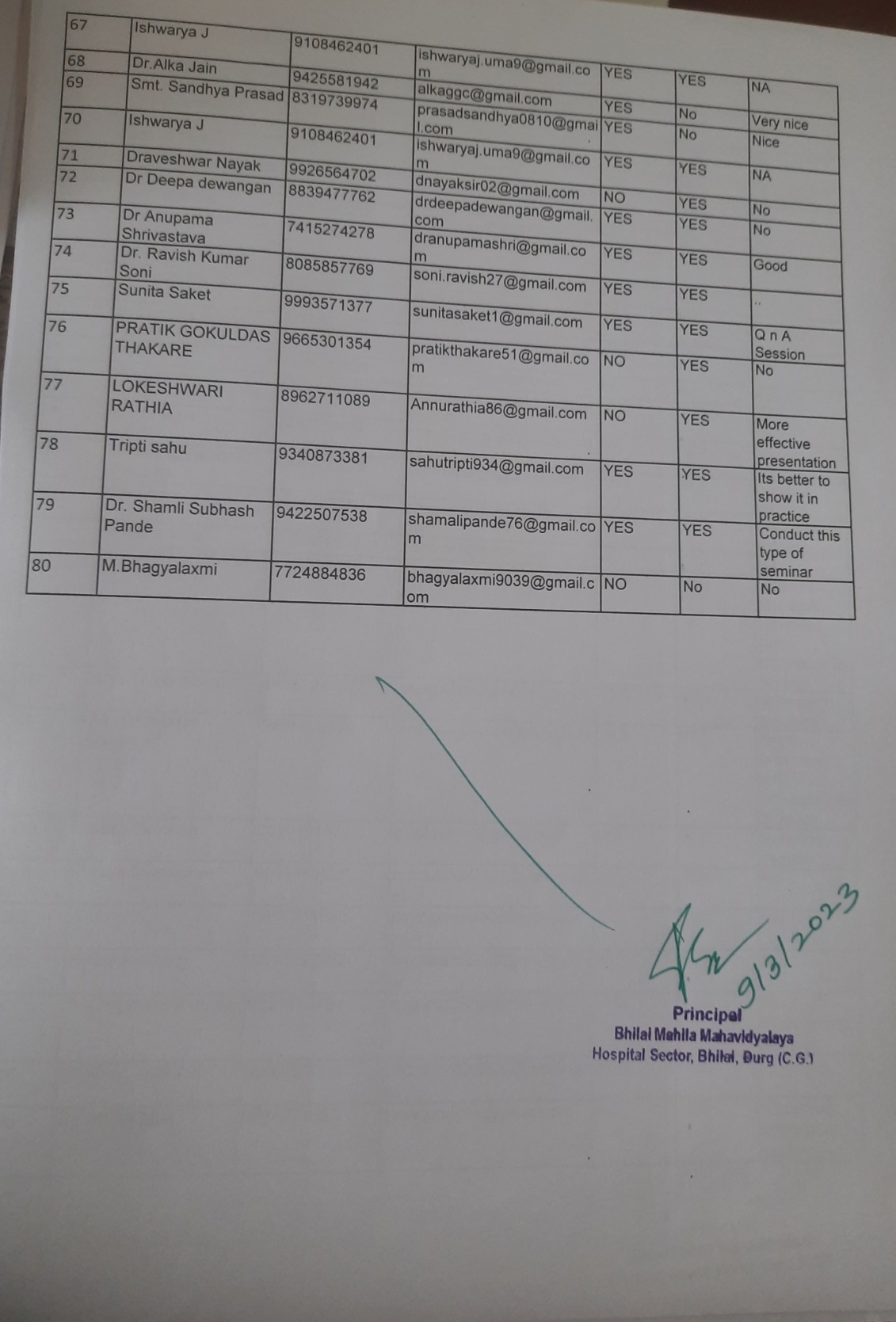 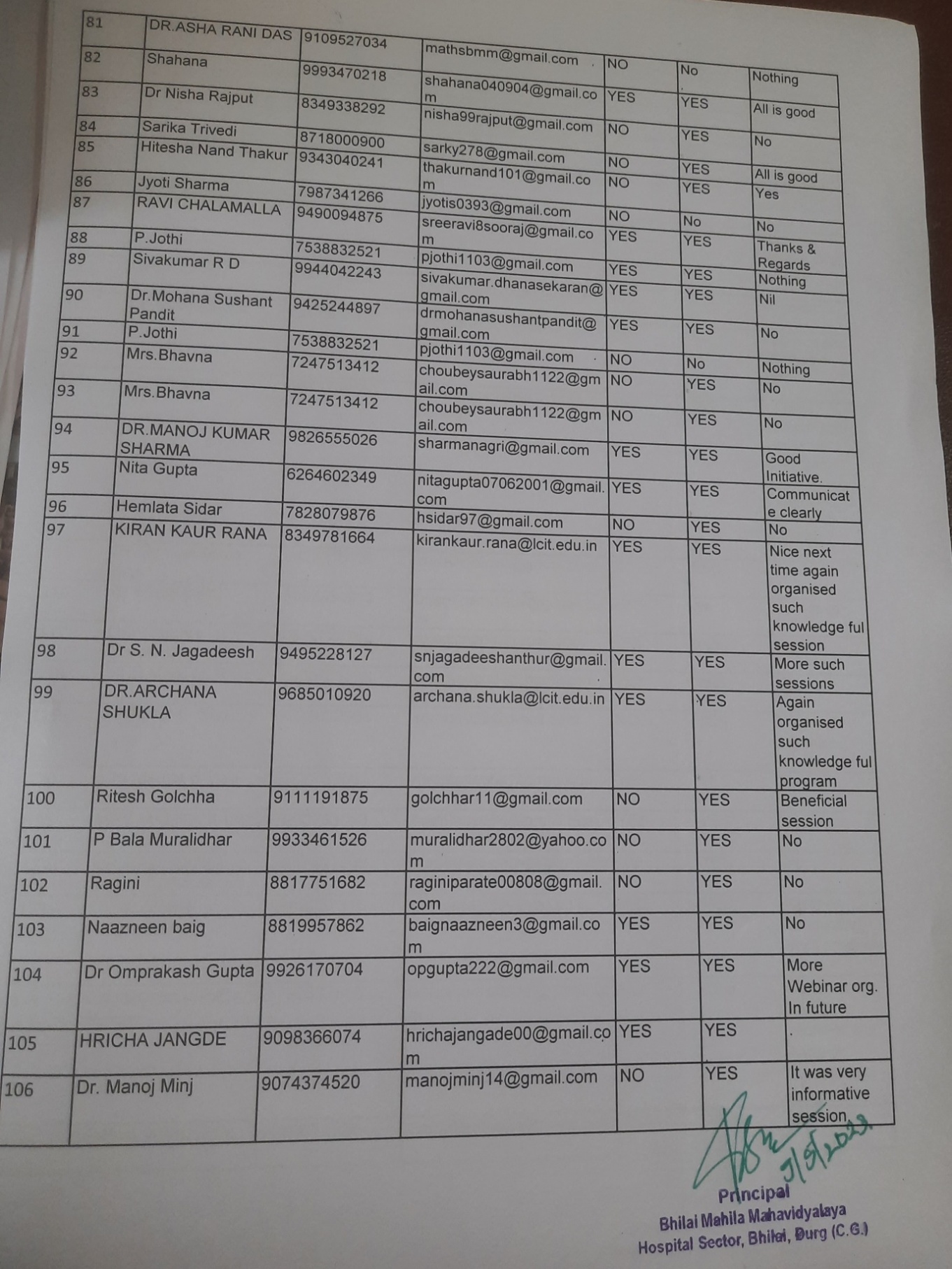 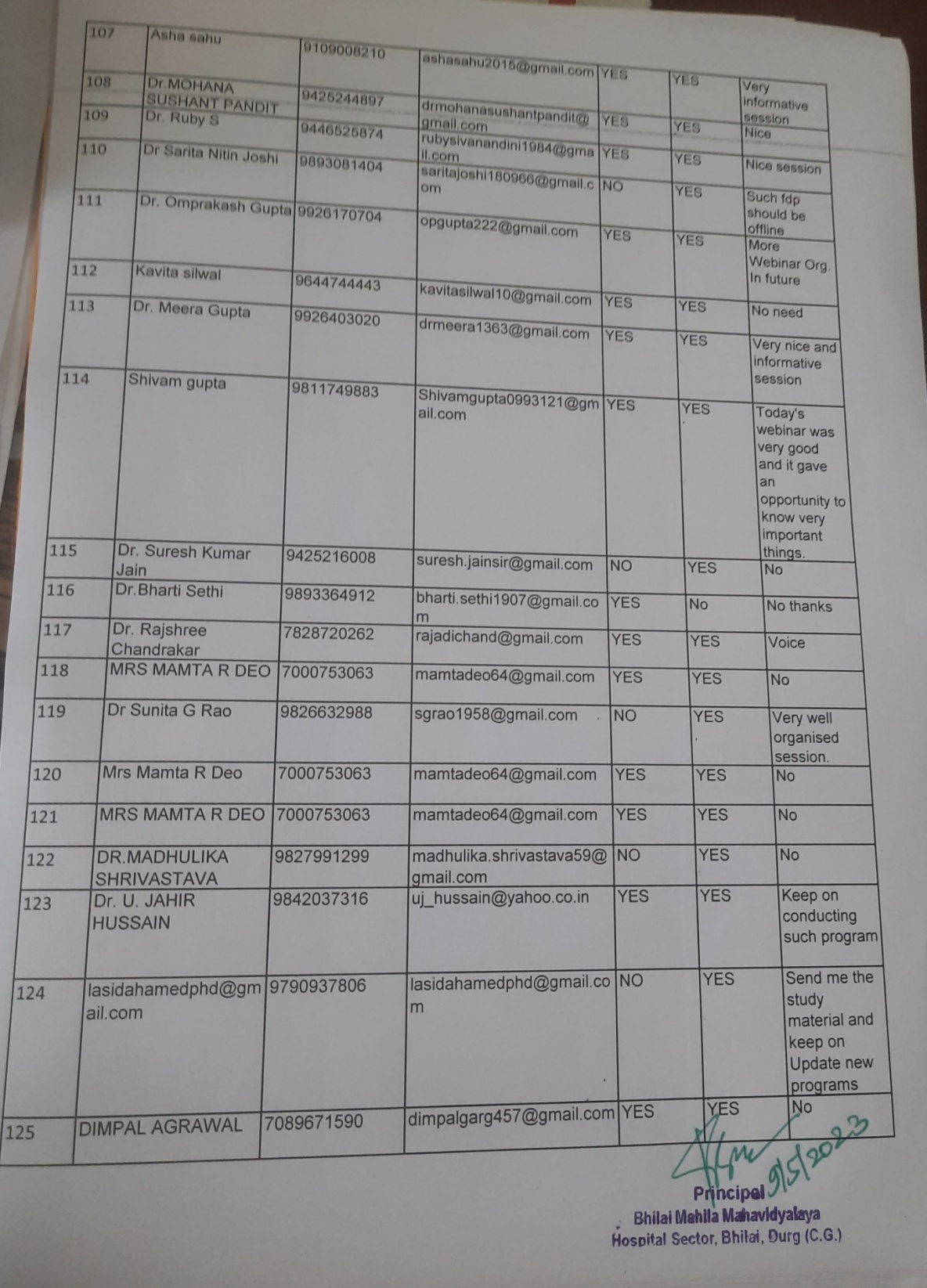 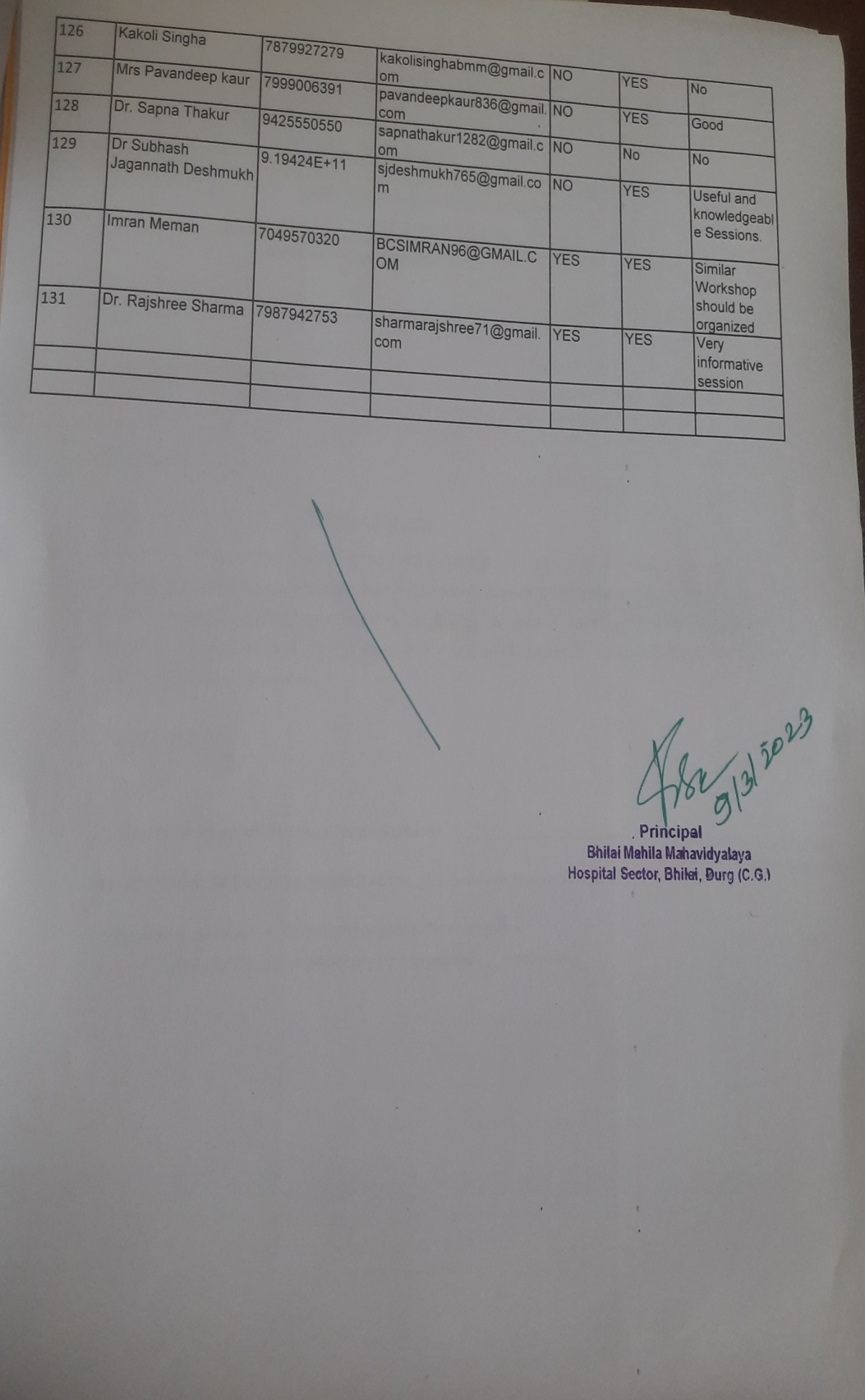 Entrepreneurship Awareness Programme: Seminar on "Start-up India Policy” (under Youth-20 Summit) -Inspiration to the youth: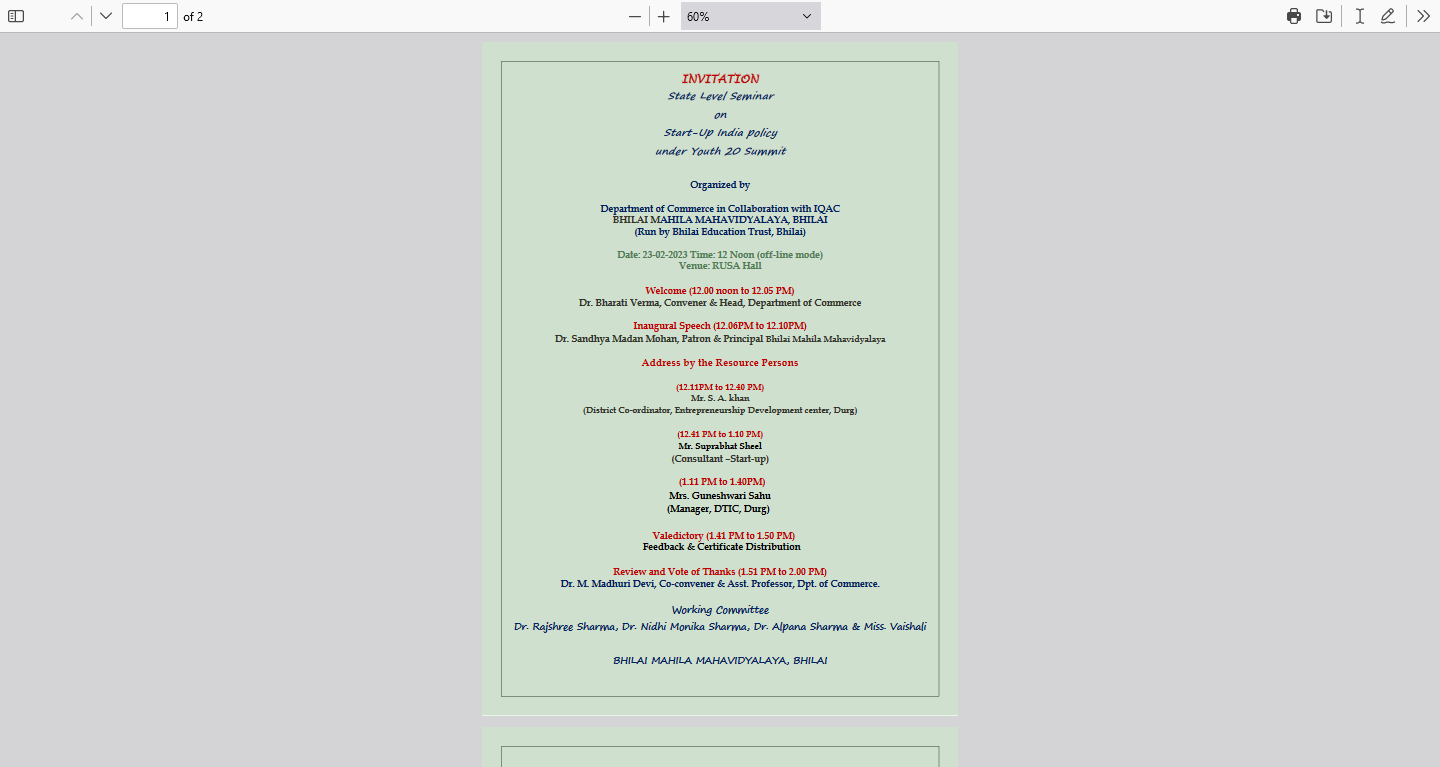 Attendance of Entrepreneurship Awareness Programme (Start-up India Policy):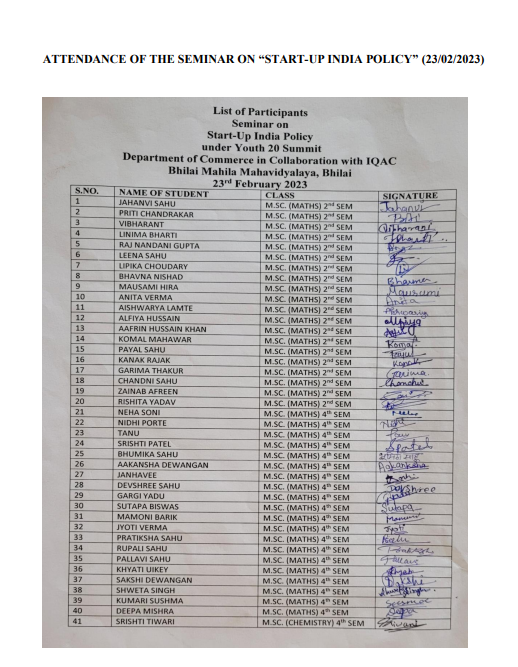 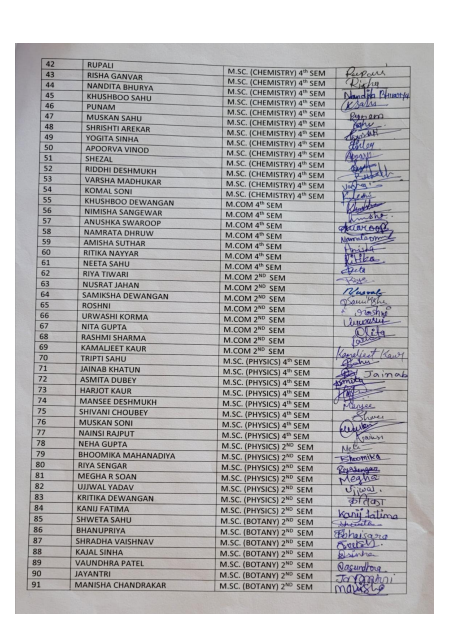 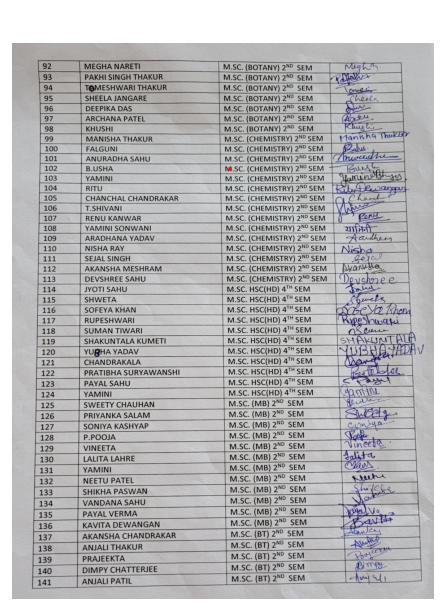 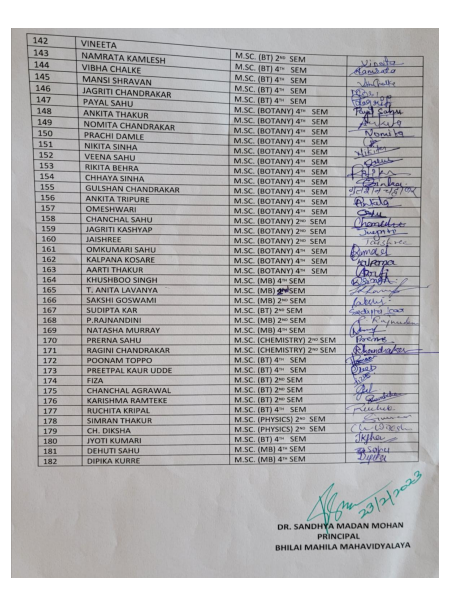 SNName of the workshop/ seminarDepartmentNumber of ParticipantsDate From – ToOne day Workshop on 
PCR and SDS PAGEBiotechnology and Microbiology            7316 th  Feb 202330 days Value Added Courses on Mushroom Cultivation , Spawn Production and its Post Harvest Management Biotechnology and Microbiology12020th Sep to 20th Oct 2023National Seminar on Financial Awareness for womenCommerce2803rd to 4th May 2023Faculty Development Programme on Investment PlanningCommerce1316th May 2023Seminar on "Start-up India Policy” (under Youth-20 Summit) -Inspiration to the youthCommerce18223rd February 2023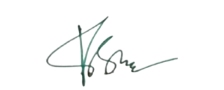 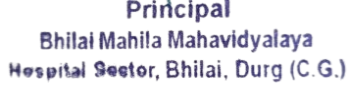 